                                             2 сезон пришкольного лагеря «Ласточка» 	                1 .07.2020-14.07.2020Пришкольный лагерь «Ласточка» второй сезон с 1июля  2020 года. Согласно плану пришкольного лагеря  учителя  ежедневно проводили дистанционно  мероприятия с детьми. Каждое утро пришкольный лагерь начинал с утренней зарядки. В течении 2 сезона  с детьми проводились различные  мероприятия дистанционно .Учащиеся активно выполняли задания ,различного характера. 1 июля состоялось открытие 2 сезона пришкольного лагеря.. Каждый ученик  проводил игры на свежем воздухе, выполнял рисунки Радуги и солнца.2 июля проходил  День цветной бумаги. Учащиеся выполняли из цветной бумаги различные поделки, в виде аппликации, дети играли, веселились активно принимали  участие.3 июля. «Домашние животные мои друзья» .Учащиеся предоставили множество фото о домашних животных ,выполняли рисунки « Мой питомец.»6 июля. «День столицы».Учащиеся активно поздравили всех Казахстанцев с праздником. Были выполнены рисунки ко дню столицы.7 июля. « День волшебных сказок» Учащиеся продемонстрировали рисунки сказочных героев.Читали сказки. 8 июля « День  дорожного движения» Учащиеся активно приняли участие. Были выполнены из пластилина пешеходный переход ,из цветной бумаги были выполнены  светофоры .Дети продемонстрировали дорожные знаки.9 июля. « День мастеров» Были выполнены из цветной бумаги солнышко, складывание различных пазл.Рисунки ко дню семьи.10 июля «За здоровый образ жизни» Учащиеся проводили зарядку на свежем воздухе, игры на свежем воздухе,  игры на песке.13 июля «Лето- 2020. Отдых на каникулах»  «Рисунки как я провожу лето» просмотр презентаций  « Первая помощь при  ожогах» Игры на свежем воздухе. Настольные игры.14 июля Закрытие лагеря.. Игры на свежем воздухе закрытие лагеря. Были проведены очень много разных веселых конкурсов, игр. Ребята были очень рады, что посетили наш пришкольный лагерь, участвовали в конкурсах .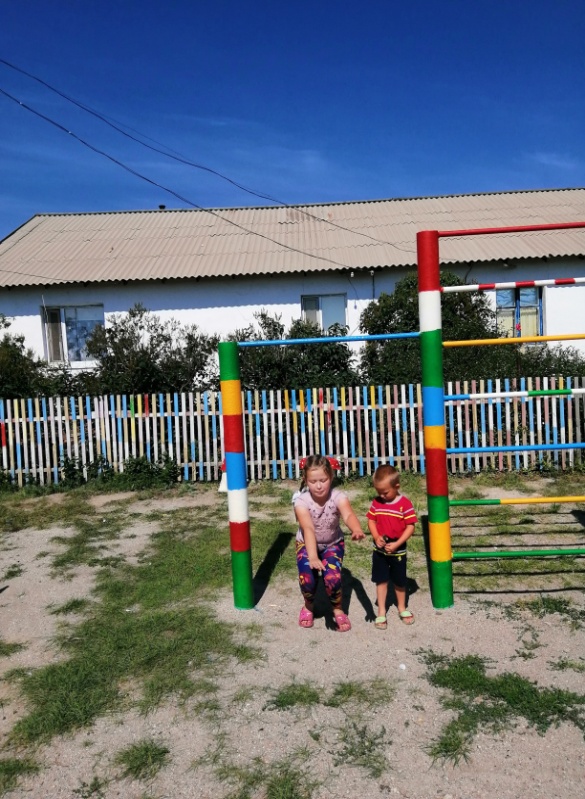 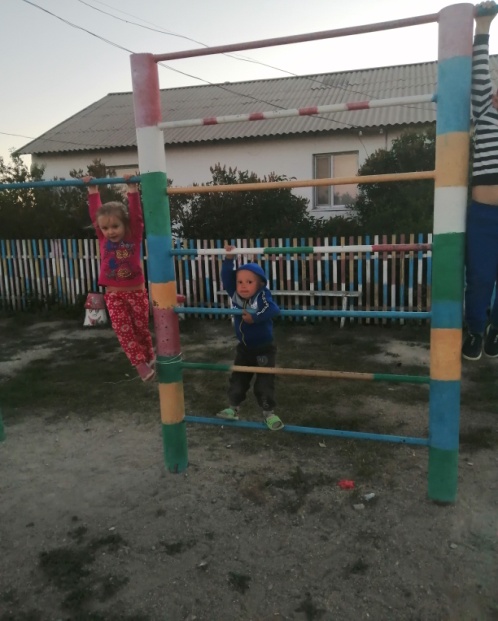 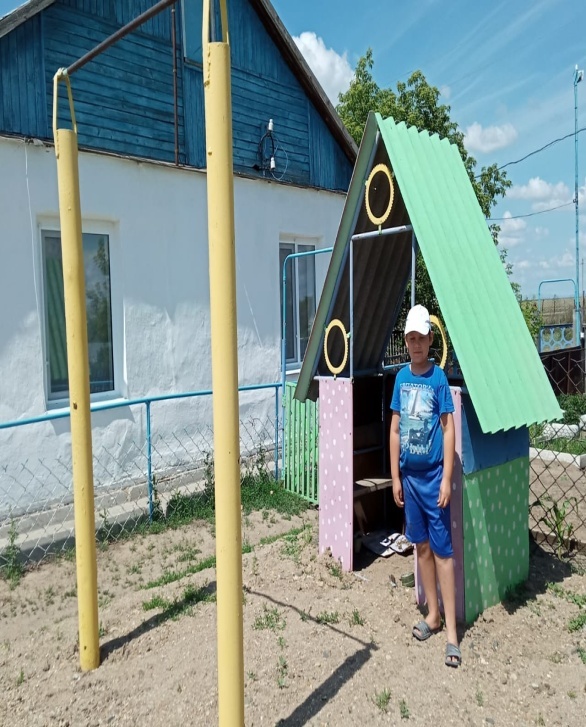 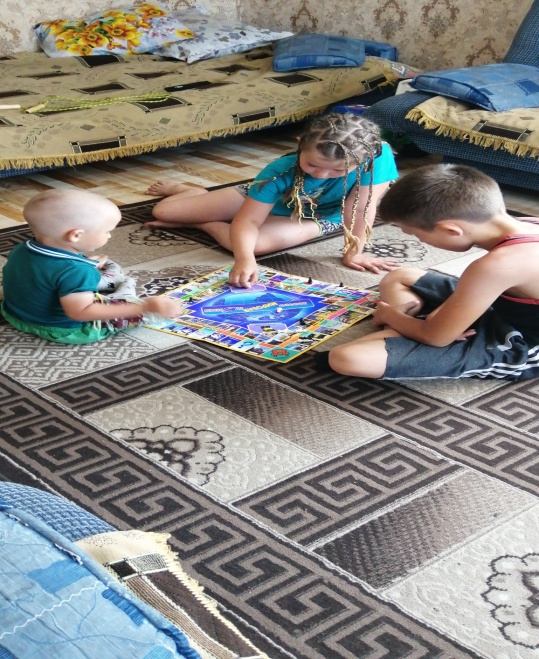 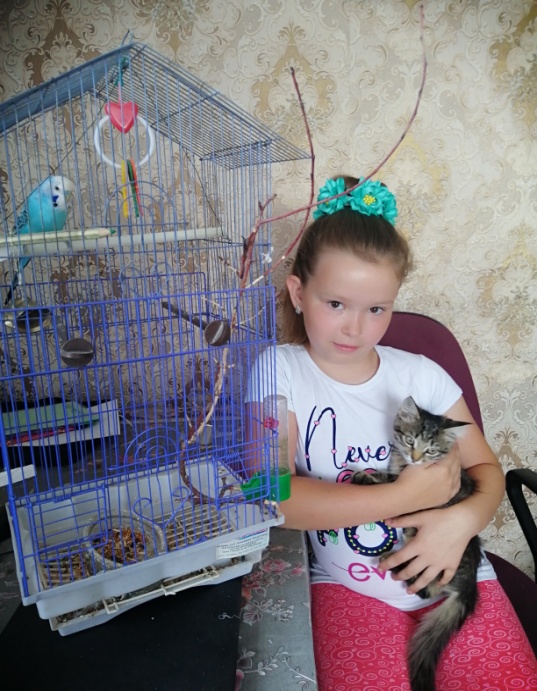 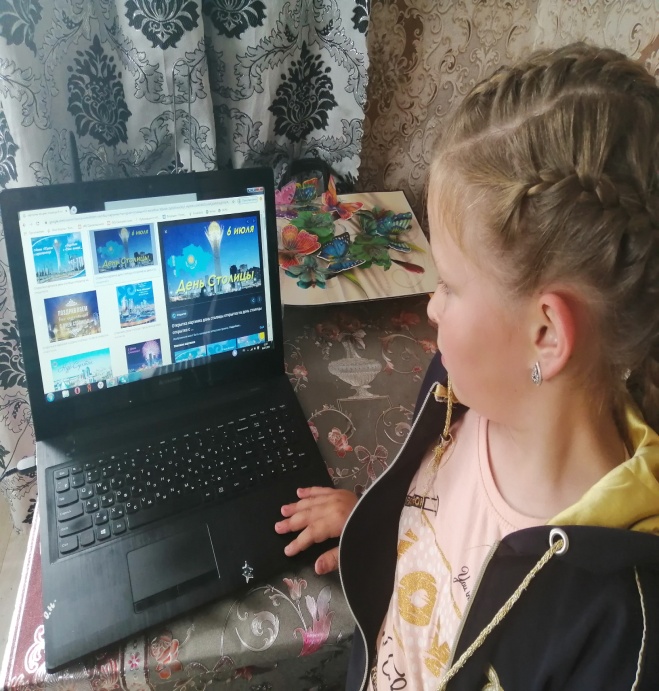 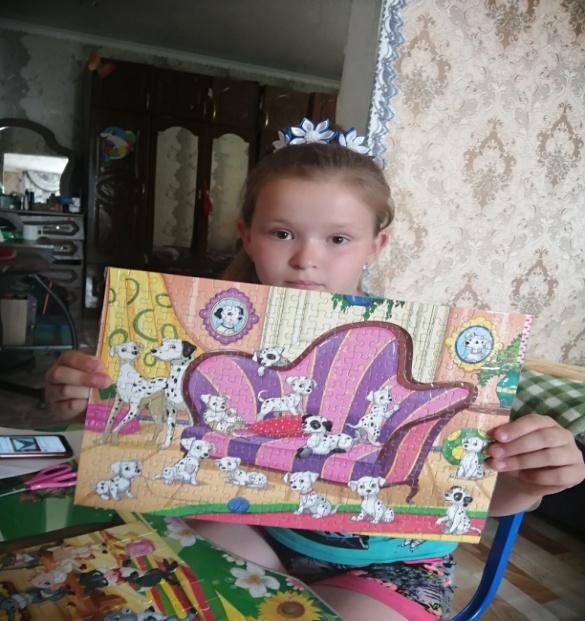 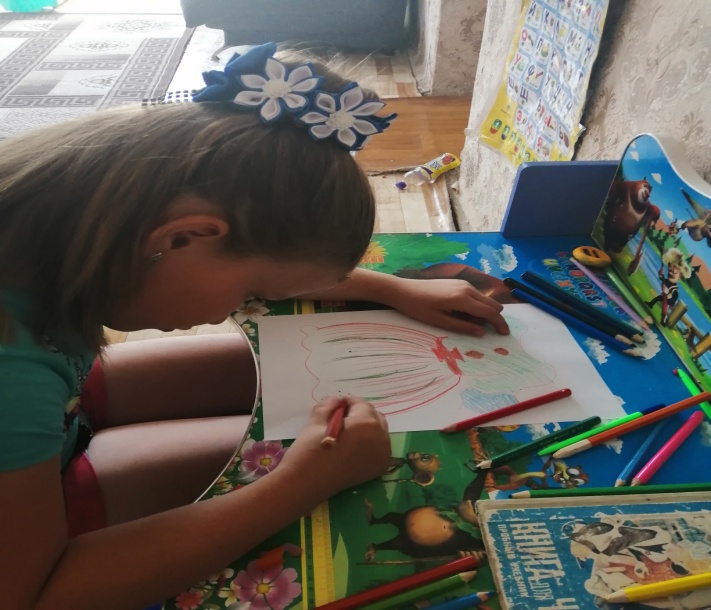 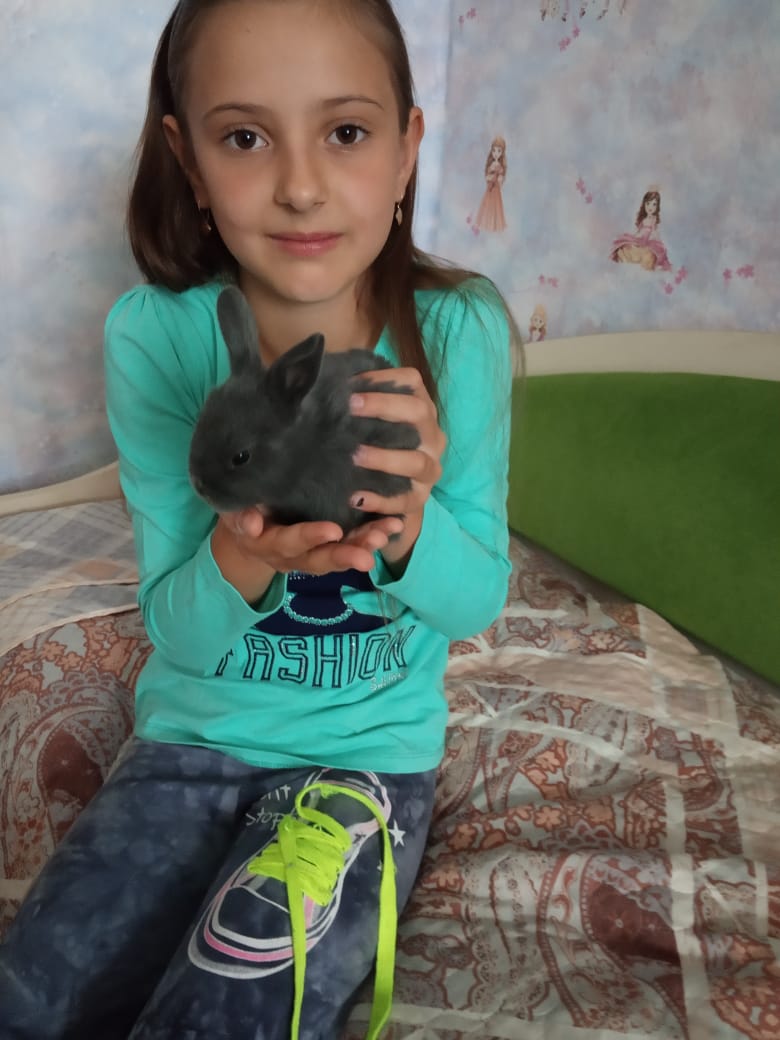 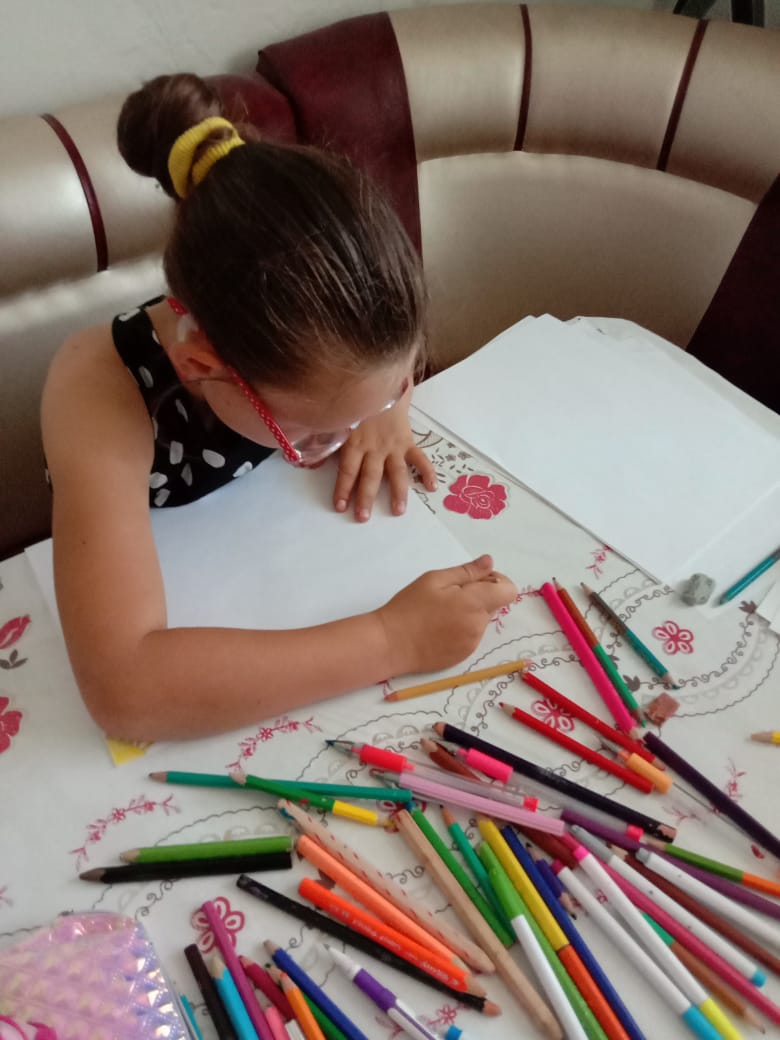 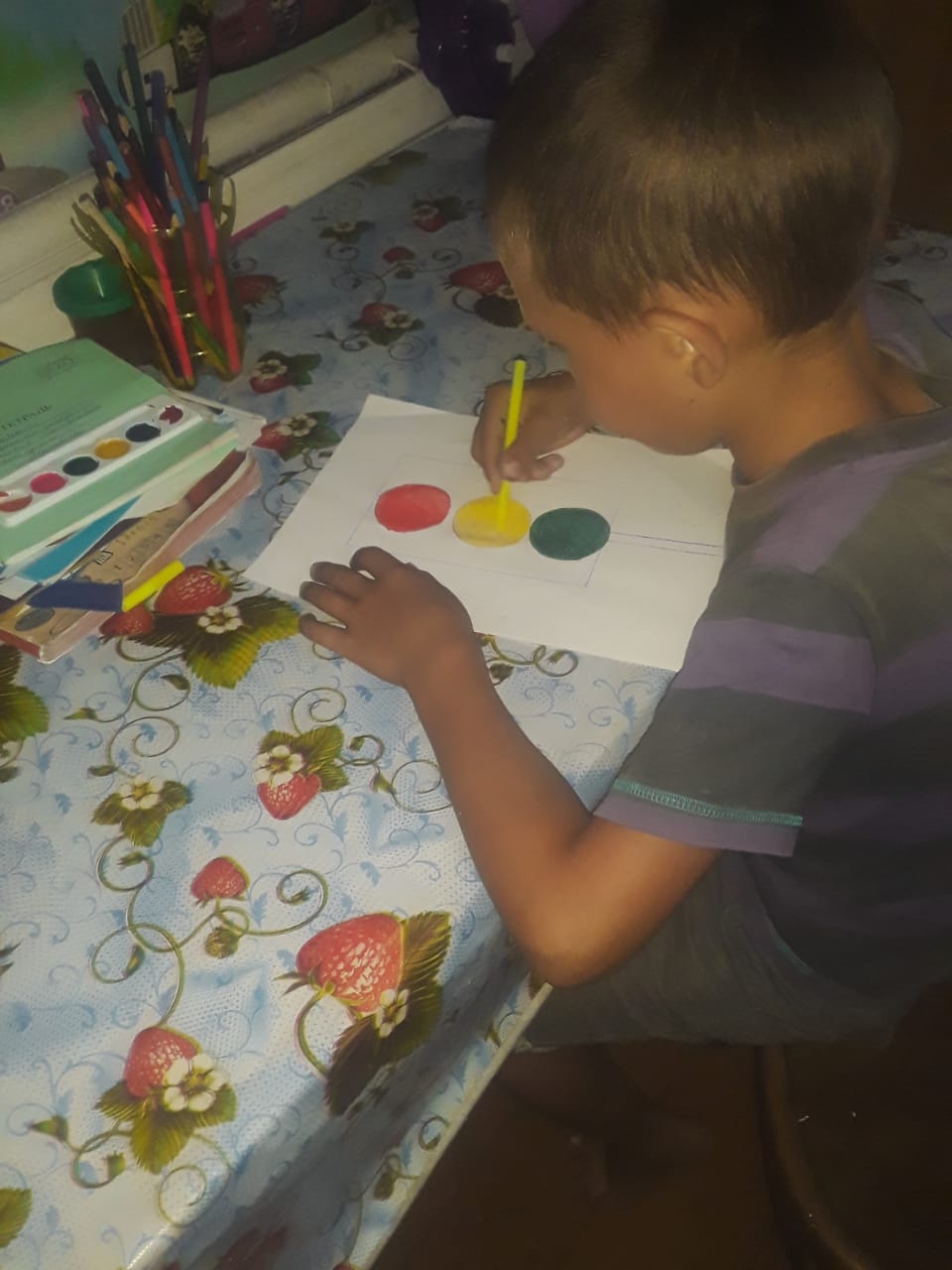 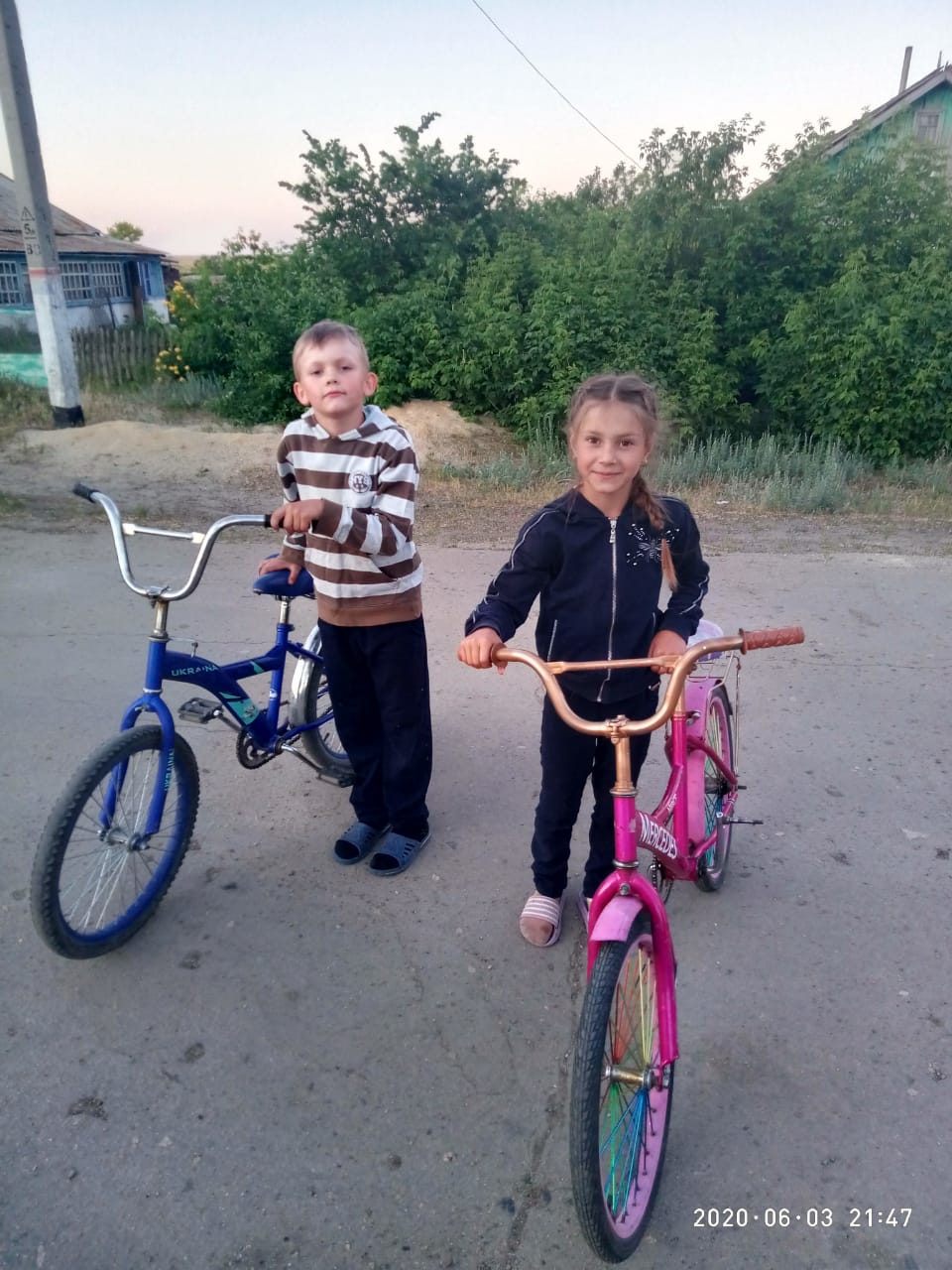 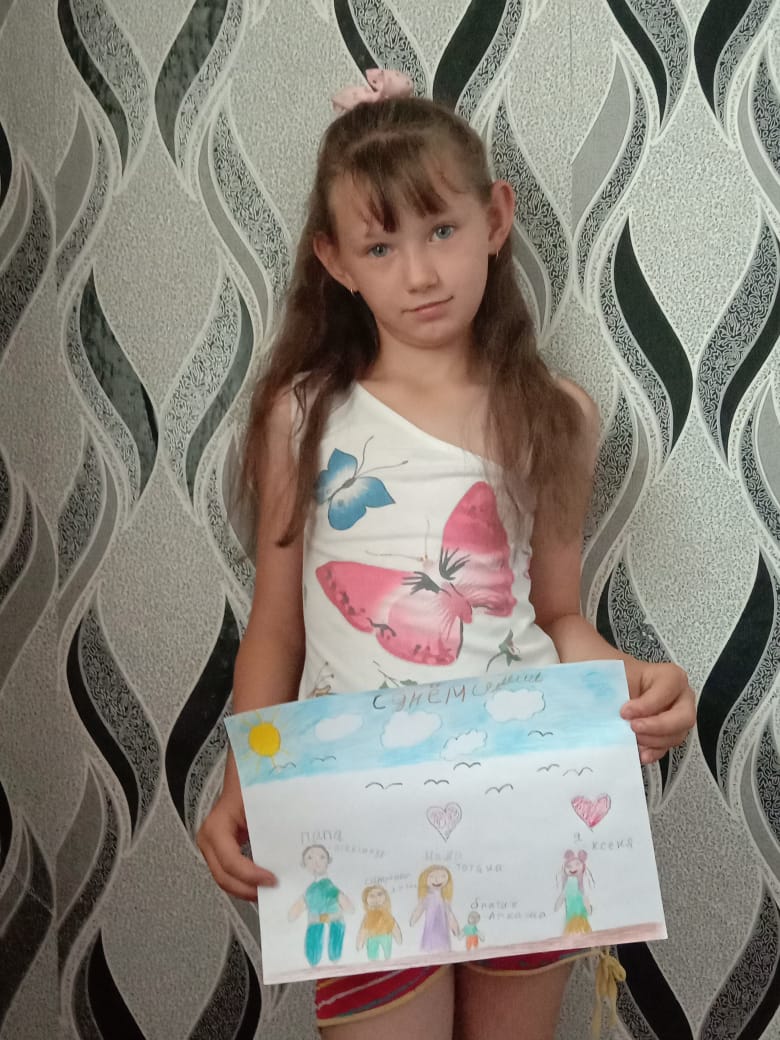 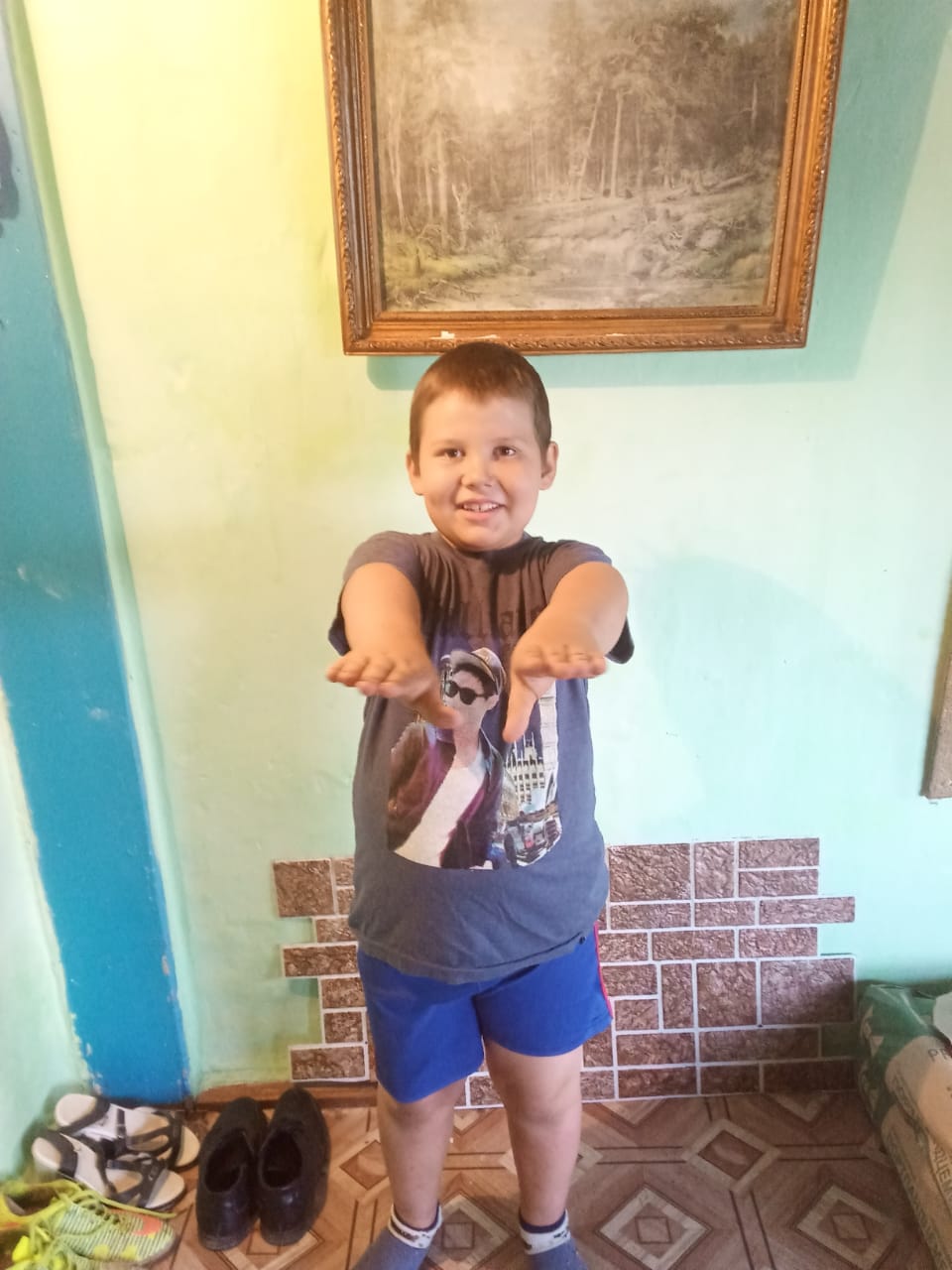 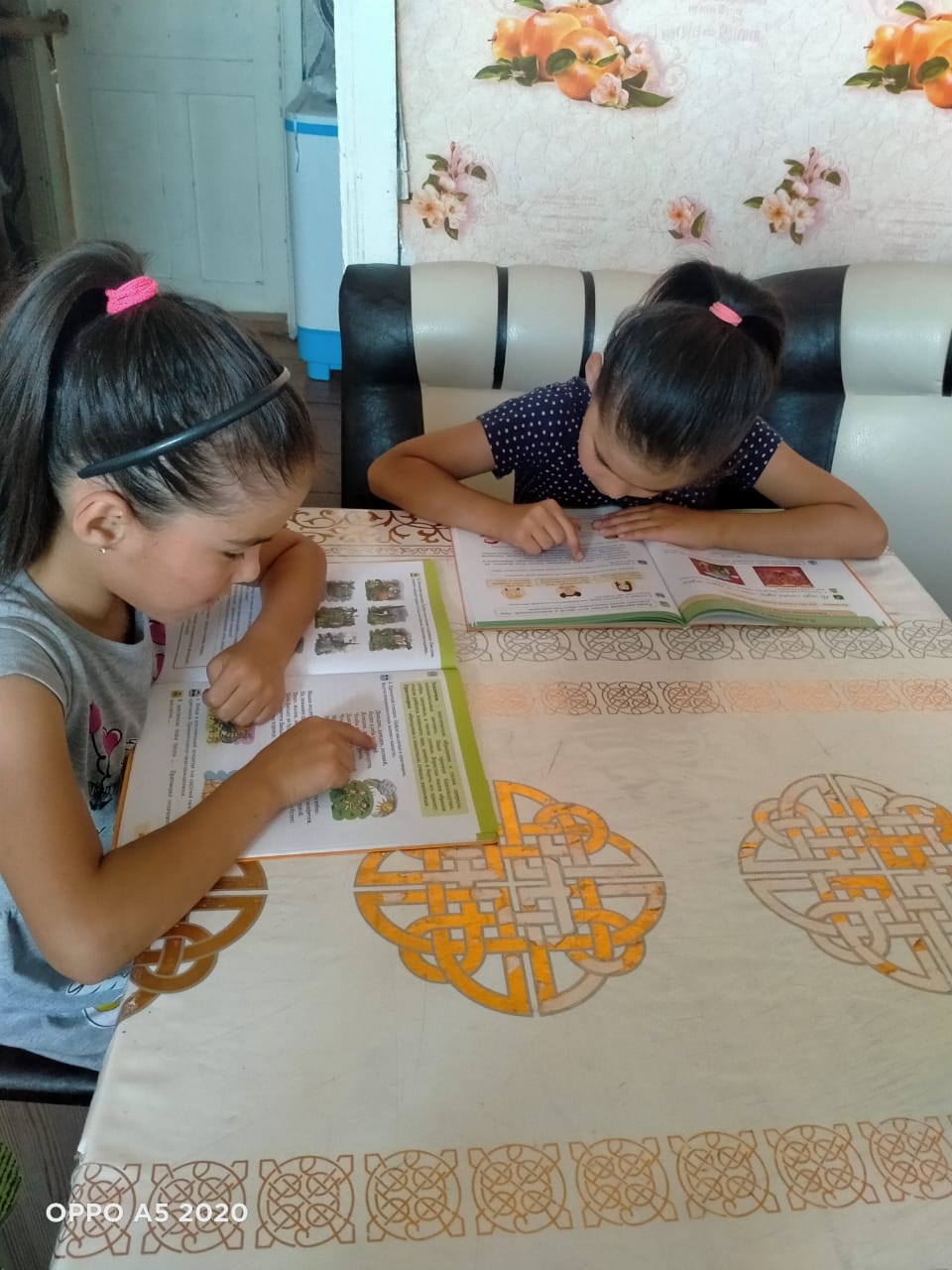 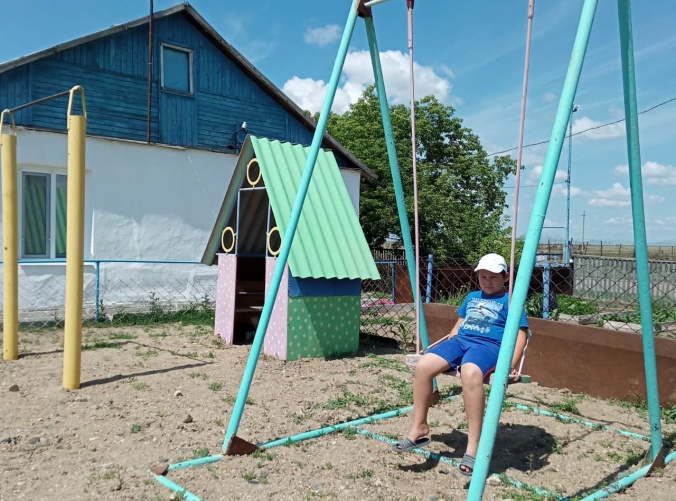 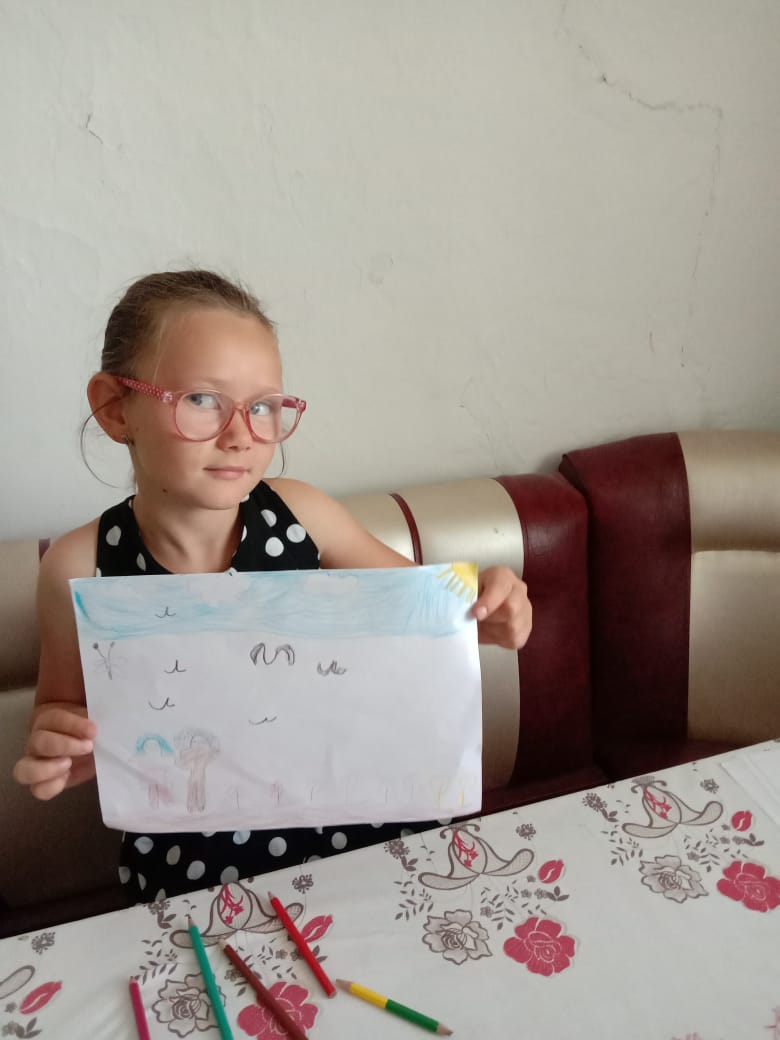 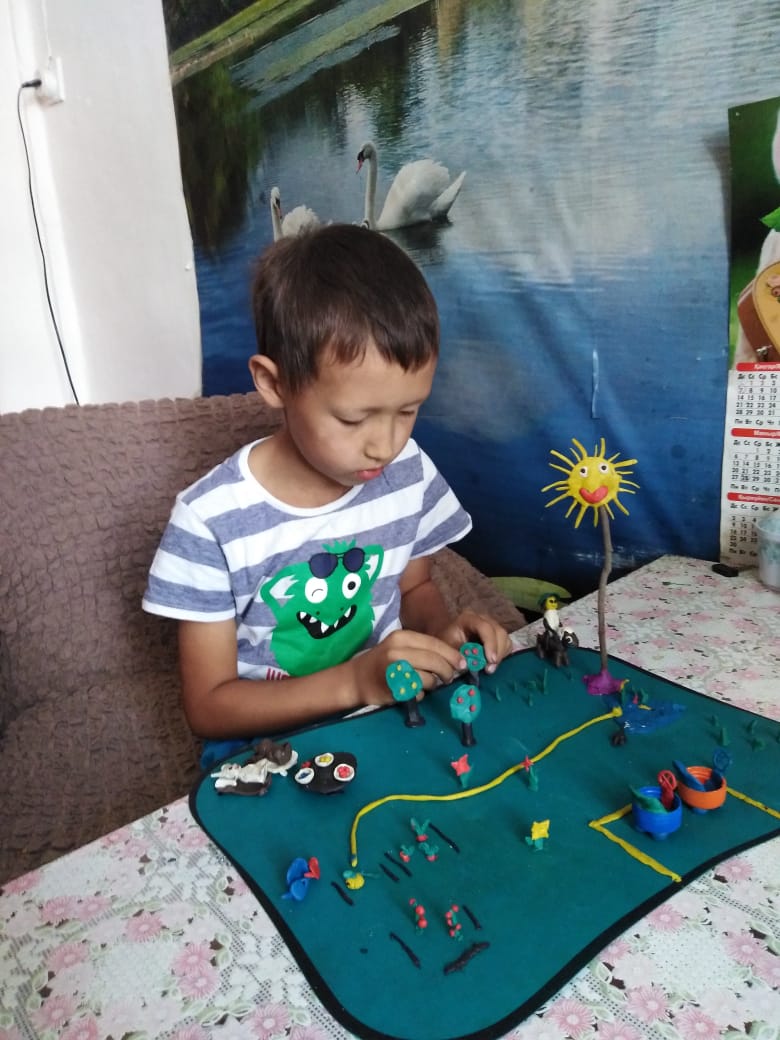 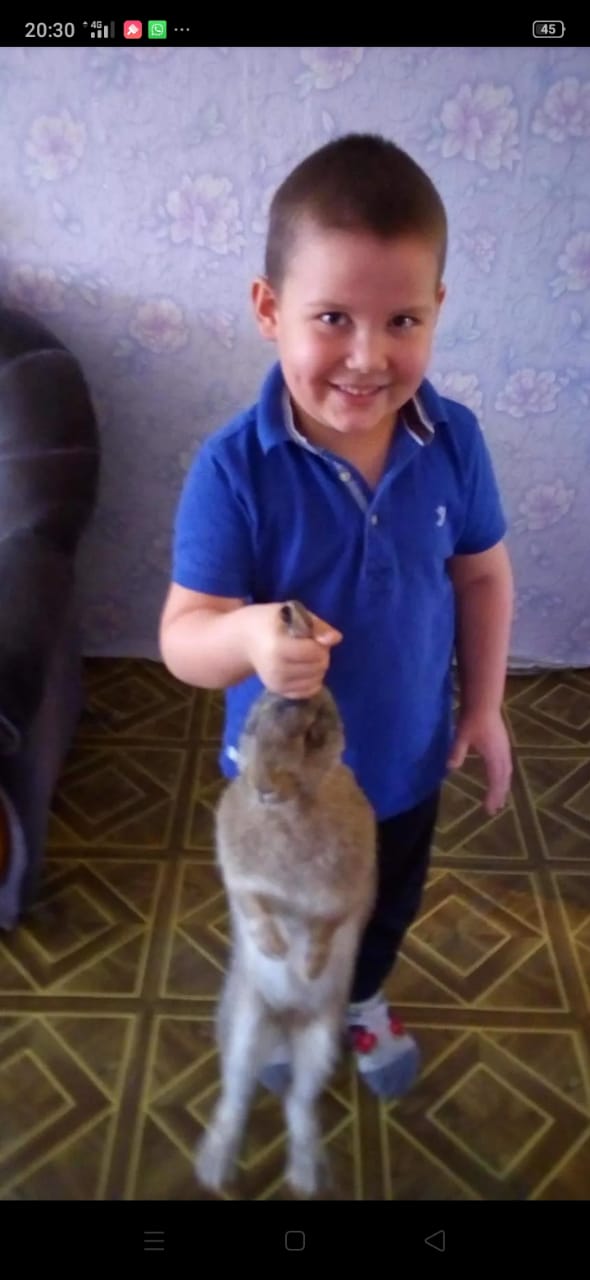 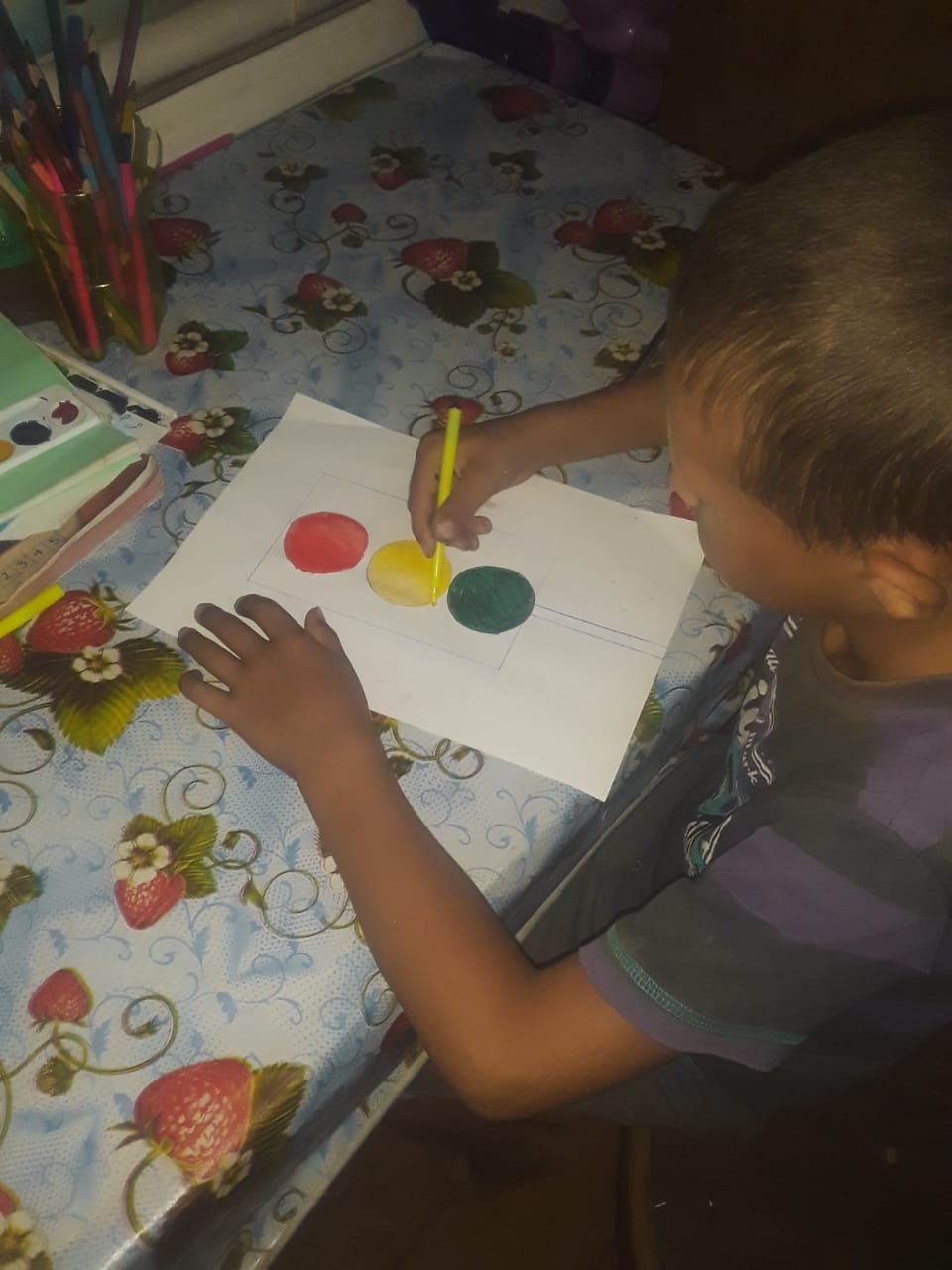 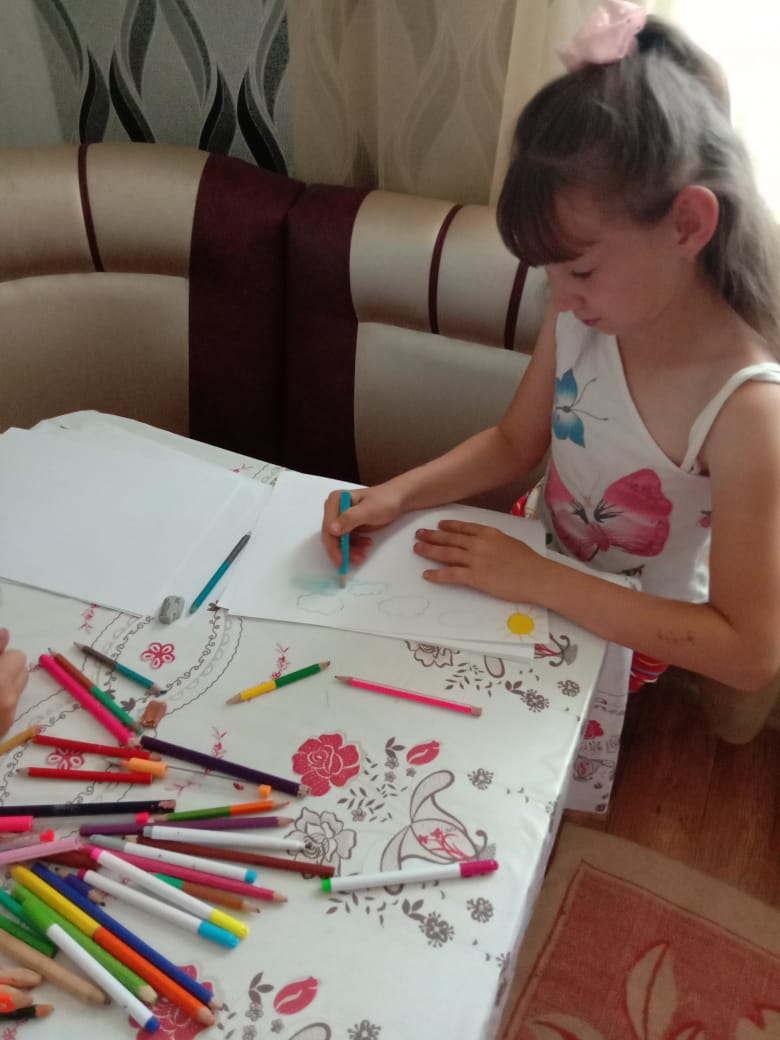 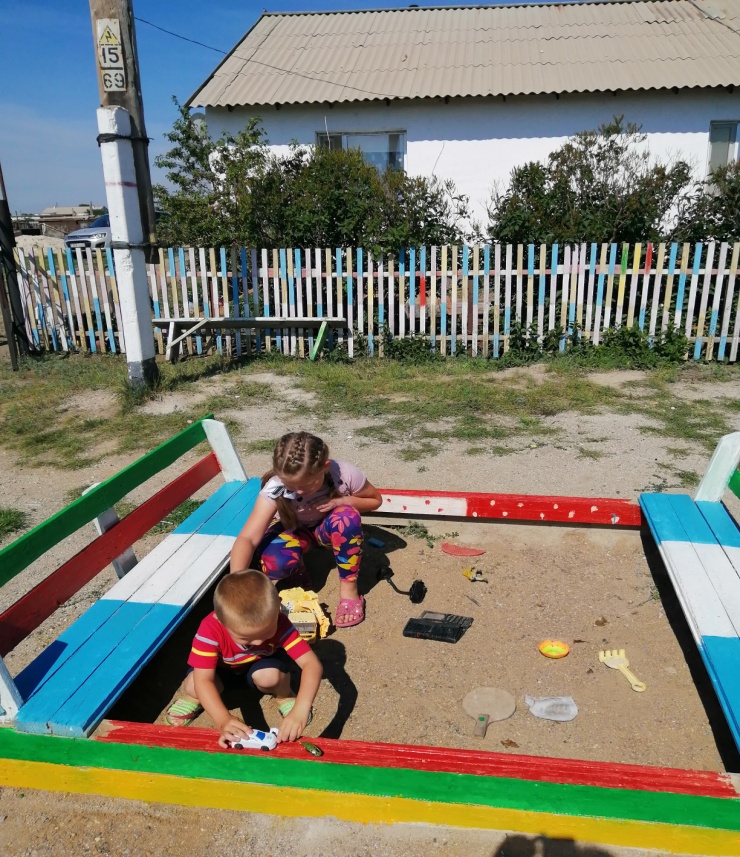 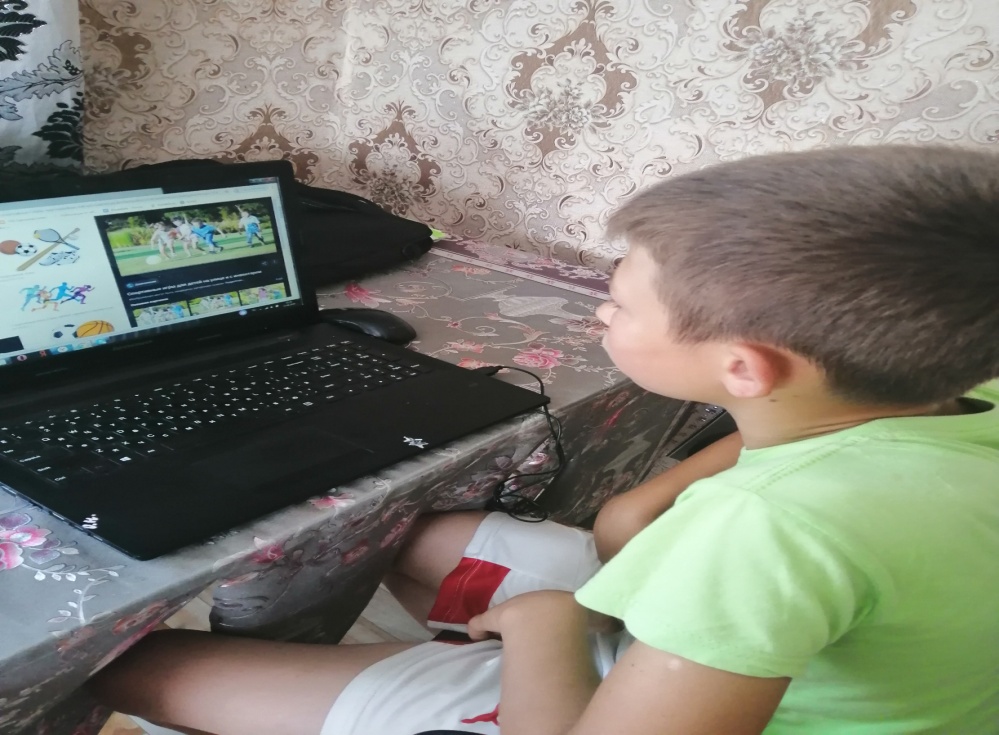 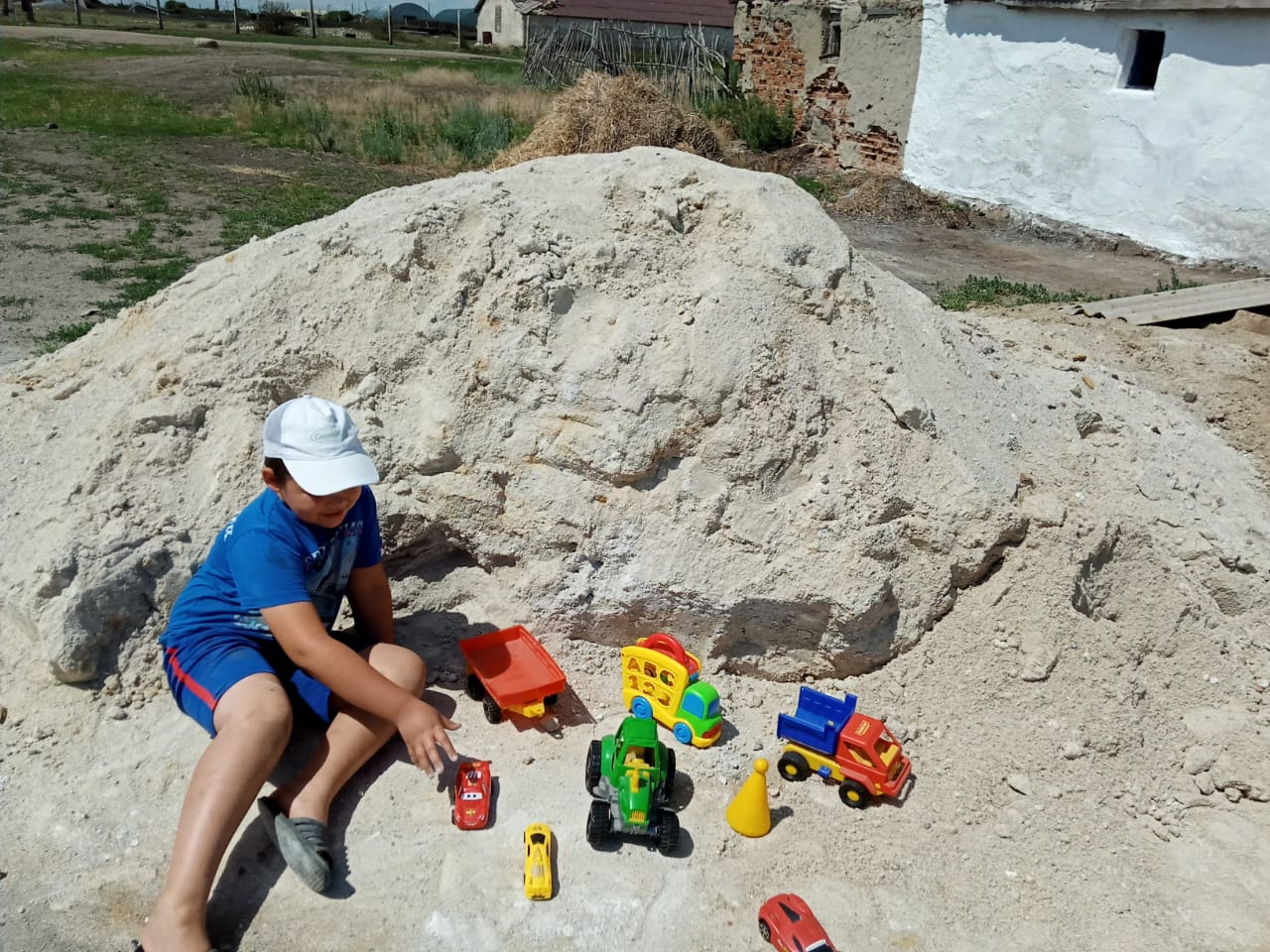 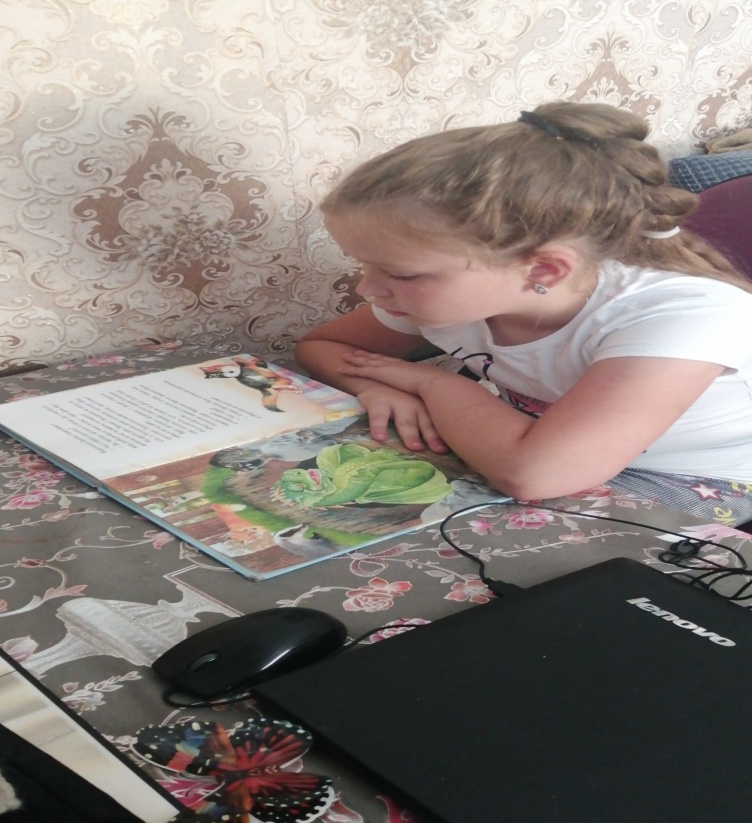 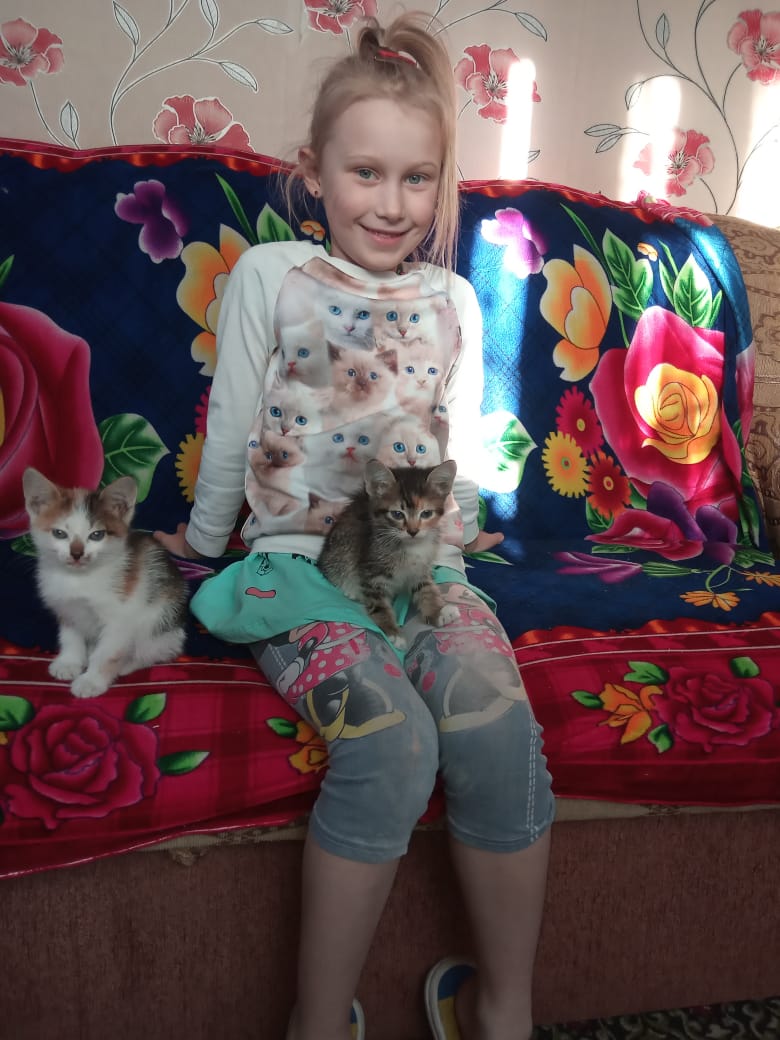 